 			                Communications Committee Meeting Agenda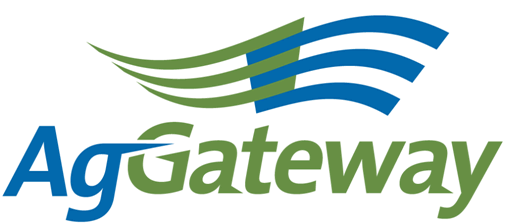 Note Taker Schedule:Newsletter Article Due Dates:CouncilsAg Retail – Dave CraftAllied Providers – Nancy AppelquistCrop Nutrition Crop Protection – Victoria PeoplesFeedGrainPrecision AgSeed – Dawn EllisCommitteesCommunicationsConferenceDirectory OversightEducationEmerging TechnologiesFuture DirectionsMembershipStandards and GuidelinesContact: Committee Chair  Nancy Appelquist   845 544-1985  Nappelquist@entira.netCommittee Vice Chair  Andriana Doukas  559 492-5510 andriana@agrian.com   Attendees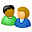 Contact: Committee Chair  Nancy Appelquist   845 544-1985  Nappelquist@entira.netCommittee Vice Chair  Andriana Doukas  559 492-5510 andriana@agrian.com   AttendeesContact: Committee Chair  Nancy Appelquist   845 544-1985  Nappelquist@entira.netCommittee Vice Chair  Andriana Doukas  559 492-5510 andriana@agrian.com   Attendees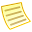 TopicTopicTopic LeaderTopic LeaderTopic LeaderNotesNotesMeeting MinutesMeeting MinutesNancy AppelquistNancy AppelquistNancy AppelquistDawn EllisDawn EllisDawn EllisAntitrust GuidelinesAntitrust GuidelinesNANANAApproval of Prior Meeting Minutes from 11/13Approval of Prior Meeting Minutes from 11/13NANANAReview Action Items from last meetingReview Action Items from last meetingNANANANewsletter Planning – currentNewsletter Planning – currentNewsletter Planning - nextNewsletter Planning - nextNancy AppelquistNancy AppelquistNancy AppelquistCreate and Execute an AgGateway Awareness Benchmark Survey Create and Execute an AgGateway Awareness Benchmark Survey Susan Ruland Susan Ruland Susan Ruland Marketing and Communications – calendar update – 30/60/90 reportMarketing and Communications – calendar update – 30/60/90 reportSusan RulandSusan RulandSusan RulandNew BusinessNew BusinessNancy AppelquistNancy AppelquistNancy AppelquistVice Chair discussion  Social Media PlanSet schedule for 2014 meetingsVice Chair discussion  Social Media PlanSet schedule for 2014 meetingsVice Chair discussion  Social Media PlanSet schedule for 2014 meetingsReview New Action ItemsReview New Action ItemsNote TakerNote TakerNote TakerUpcoming MeetingsUpcoming MeetingsNote TakerNote TakerNote TakerActive Action Items List as of 10/4/2013  Active Action Items List as of 10/4/2013  Active Action Items List as of 10/4/2013  AccountableAction Status NancySend council chairs responsible for article an email each month with bullet points:  1. Describe major goal for 2013.  2. In what projects/initiatives are you involved.  3.  Value their council provides to members or to AgGatewayOngoing:  This will continue to happen each month.*Need new chair listNancyTo discuss with Wendy the need for other councils to have representatives on the communication committee to ensure the committee is representing the needs of the councils appropriately. Sent message to WendyAllEach committee member to reach out to one company to recruit a new member for our committeeAndrianaFind someone for November newsletter leadership profileNancyMake up list to profile committee chairs for upcoming newsletters In progress – see list of councils and committees below.  Once we have new names we can create a list for 2014Keith Milburn, Growmark, Ag Retail Council ChairCharlie Nuzzolo, Global Range, Allied Providers Council ChairPhil Jones, Agrium, Crop Nutrition Council Vice-ChairMichael Carrabine, I.R.M., Crop Nutrition Council Vice-ChairCindy Camacci, E. I. du Pont de Nemours, Crop Protection Council ChairKaren Thomas, Southern States Cooperative, Feed Council ChairRandy Sunderman, Heartland Coop, Grain Council ChairDennis Daggett, ProAg Management, Precision Ag Council ChairAnn Vande Lune, Key Cooperative, Seed Council ChairMeeting DateNote Taker11-JanAndriana1-FebLorie1-MarVictoria5-AprMarcia4-MayJessica19-JunAndriana12-JulSara2-AugSusan6-SepDave4-OctAndriana13-NovLorie6-DecVictoriaArticle Due DateNewsletter Published18-JanJanuary/ Feb15-FebMarch15-MarApril19-AprMay17-MayJune21-JunJuly26-JulAugust16-AugSeptember20-SepOctober18-OctNovember15-NovDecember17-JanJanuary/ FebArticle Due DateNewsletter PublishedCouncil ArticleCouncil AuthorLeadership ProfileCouncil RepresentedFriday, January 18, 2013January/ FebFriday, February 15, 2013MarchAg RetailRandy BeardFriday, March 15, 2013AprilAllied ProvidersCharlie NuzzoloFriday, April 19, 2013MayDoug MillsBoard of DirectorsFriday, May 17, 2013JuneCrop ProtectionDave HoytRandy BeardAg RetailFriday, June 21, 2013JulyCrop NutritionMike CarrabineCharlie NuzzoloAllied ProvidersFriday, July 26, 2013AugustFriday, August 16, 2013SeptemberPrecision AgAndres FerreyraDave HoytCrop ProtectionFriday, September 20, 2013OctoberSeedLori EdwardsFriday, October 18, 2013NovemberFriday, November 15, 2013DecemberFriday, January 17, 2014January/ Feb